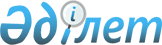 "Қазақстан Республикасы Үкiметiнiң заң жобалау жұмыстарының 2013 жылға арналған жоспары туралы" Қазақстан Республикасы Үкiметiнiң 2012 жылғы 29 желтоқсандағы № 1778 қаулысына өзгерiстер мен толықтырулар енгiзу туралыҚазақстан Республикасы Үкiметiнiң 2013 жылғы 29 тамыздағы № 900 қаулысы

      Қазақстан Республикасының Үкiметi ҚАУЛЫ ЕТЕДI:



      1. «Қазақстан Республикасы Үкiметiнiң заң жобалау жұмыстарының 2013 жылға арналған жоспары туралы» Қазақстан Республикасы Үкiметiнiң 2012 жылғы 29 желтоқсандағы № 1778 қаулысына (Қазақстан Республикасының ПҮАЖ-ы, 2013 ж., № 7, 165-құжат) мынадай өзгерiстер мен толықтырулар енгiзiлсiн:



      көрсетiлген қаулымен бекiтiлген Қазақстан Республикасы Үкiметiнiң заң жобалау жұмыстарының 2013 жылға арналған жоспарында:



      реттік нөмірлері 15-3 және 27-жолдар алынып тасталсын;



      мынадай мазмұндағы реттік нөмірі 43-1-жолмен толықтырылсын:      «                                                              »;

      мынадай мазмұндағы реттік нөмірі 46-2-1-жолмен толықтырылсын:      «                                                               ».      2. Осы қаулы қол қойылған күнiнен бастап қолданысқа енгiзiледi.      Қазақстан Республикасының

      Премьер-Министрi                                С.Ахметов
					© 2012. Қазақстан Республикасы Әділет министрлігінің «Қазақстан Республикасының Заңнама және құқықтық ақпарат институты» ШЖҚ РМК
				43-1.Бiтiмгершiлiк қызмет туралыҚорғаныс минiмамыр қыркүйекқазанИ.Л. Ақпомбаев46-2-1.Қазақстан Республикасының кейбір заңнамалық актілеріне сыртқы барлау мәселелері бойынша өзгерістер мен толықтырулар енгізу туралы «Сырбар» CБҚ (келісім бойынша)наурызсәуірқарашаҒ.Ж. Байжанов